Прием граждан по оказанию государственных услуг в сфере оборота гражданского оружия и частной охранной деятельности проводят:Начальник отделения лицензионно-разрешительной работы по Кабанскому району Управления Росгвардии по Республике Бурятиямайор полиции Юрьев Василий АлексеевичСтарший инспектор отделения лицензионно-разрешительной работы по Кабанскому району Управления Росгвардии по Республике Бурятиякапитан полиции Тараев Максим Валерьевич Инспектор отделения лицензионно-разрешительной работы по Кабанскому району Управления Росгвардии по Республике Бурятиястарший лейтенант полиции Каргин Сергей Владимирович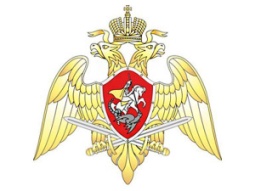 Часы приема: Понедельник: не приёмный деньВторник: с 09.00 до 12.00 часов      (перерыв с 12.00 до 14.00 часов)             с 14.00 до 17.00 часов Среда: не приёмный деньЧетверг: с 09.00 до 12.00 часов 	   (перерыв с 12.00 до 14.00 часов)          с 14.00 до 17.00 часов     Пятница: не приёмный деньномер телефона: 37-90-56сот. телефон: 8(925) 15-75-245адрес электронной почты: Lrrkab@mail.ru   Отделение лицензионно-разрешительной работы по Кабанскому району Управления Росгвардии по Республике Бурятия осуществляет прием граждан по адресу: Республика Бурятия,  Кабанский район, с. Кабанск, ул. Юных Коммунаров, 40 по следующим государственным услугам- регистрации и перерегистрации оружия;- выдача, продление, переоформление разрешения на ношение и хранение оружия;- выдача лицензий на право приобретения оружия;- выдача, продление, переоформление удостоверения частного охранника.